Presseinformation»Margeritenjahre« von Eva-Maria BastMeßkirch, Juli 2020Die Welt im Umbruch
Der fünfte Teil der Jahrhundertsaga von Eva-Maria BastEva-Maria Basts eindrucksvolle Jahrhundert-Saga um die Schwestern Johanna, Sophie und ihren Nachfahren geht weiter. In »Margeritenjahre« beherrschen die politischen Unruhen und Hippiebewegungen um 1968 die Szenerie. Nach den emotionalen Ereignissen aus »Wolkenjahre« (2018) kommen die beiden Frauen und ihre Familien weiterhin nicht zur Ruhe. Auf der ganzen Welt verstreut, erleben sie eine Zeit, die von Gewalt und Unsicherheit geprägt ist. Auch der fünfte Teil der Reihe spielt auf zwei Zeitebenen. Die Erzählsequenzen der Vergangenheit von 1968 bis 1969 sind immer mit Handlungselementen aus dem Jahr 2013 verknüpft. Dort versucht die junge Stuttgarterin Zita dem Familiengeheimnis auf die Spur zu kommen und erhält dabei Hilfe von Johannas Nachfahren. Dabei präsentiert die Autorin den LeserInnen tiefgreifende Schicksale, die unter die Haut gehen.Zum BuchRevolutionen, Unruhen, der Vietnamkrieg, Blumenkinder, Hippies und ein Café: 1968 ist ein Jahr der Gegensätze. Während sich Karl nach seiner geglückten Flucht aus der DDR in die hübsche Revolutionärin Anni verliebt, ist Melissa am Bodensee damit beschäftigt, ihr Elternhaus in ein Café umzuwandeln. Auch Susanne in Amerika und Sophie in Paris erleben stürmische Zeiten: Die Morde an Martin Luther King und Robert Kennedy sowie die Maiunruhen lassen sie einfach nicht zur Ruhe kommen.Die AutorinEva-Maria Bast wurde 1978 in München geboren, arbeitet seit 1996 als Journalistin und ist Leiterin der »Bast Medien GmbH«. Für ihre Arbeit wurde sie bereits mehrfach ausgezeichnet, unter anderem erhielt Eva-Maria Bast dreimal den »Oscar« der Zeitungsbranche, den Deutschen Lokaljournalistenpreis der Konrad-Adenauer-Stiftung. Seit 2016 ist Eva-Maria Bast Dozentin an der Hochschule der Medien in Stuttgart. Sie lebt mit ihrer Familie in Überlingen am Bodensee und in Würzburg.MargeritenjahreEva-Maria Bast379 SeitenEUR 14,00 [D] / EUR 14,40 [A]ISBN 978-3-8392-2735-0Erscheinungstermin: 8. Juli  2020Kontaktadresse: Gmeiner-Verlag GmbH Petra AsprionIm Ehnried 588605 MeßkirchTelefon: 07575/2095-153Fax: 07575/2095-29petra.asprion@gmeiner-verlag.dewww.gmeiner-verlag.deCover und Autorenfoto zum Download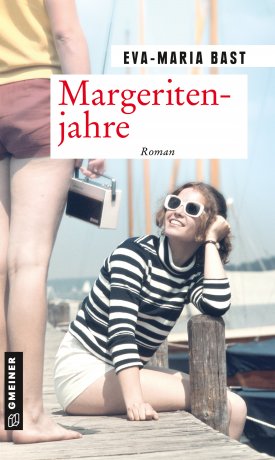 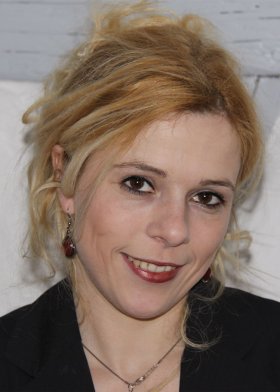 Anforderung von Rezensionsexemplaren:Eva-Maria Bast »Margeritenjahre«, ISBN 978-3-8392-2735-0Absender:RedaktionAnsprechpartnerStraßeLand-PLZ OrtTelefon / TelefaxE-Mail